Das Abenteuer in PangäaWarst du schonmal in Pangäa? Also ich nicht aber eine Legende besagt das dort viele gefährliche und furchteinflößende Dinosaurier leben. Doch wer glaubt einer Legende, wir wissen doch beide das die Dinosaurier seit hunderten von Jahren ausgestoben sind.Das dachte ich vor ein paar Tagen auch noch, bevor völlig aus dem nichts jemand vor meiner Haustür stand. Ich konnte meinen Augen nicht glauben als ich die Türe öffnete. Da stand einfach ein Dinosaurier vor mir, zuerst dachte ich das sei ein Witz aber nein es war wirklich ein Dinosaurier. Nur das er nicht ganz so angsteinflößend aussah wie man sich einen Dino vorstellt, klar die spitzen Zähne hat er schon aber sein Blick wirkte irgendwie traurig. Ich liess den Dinosaurier hinein und wir setzten uns auf das Sofa. Dort erzählte er mir das er Spike Fletcher heisst. Er erzählte mir auch von seinen Freunden aus Pangäa. Doch leider sind seine Freunde von einem fiesen Meister gefangen genommen worden.Leider gibt es da ein kleines Problem, Spike Fletcher hat zu kurze Arme um seine Freunde zu befreien. Nun braucht Spike Fletcher meine Hilfe. Da ich das nicht ganz alleine schaffe brauche ich euere Hilfe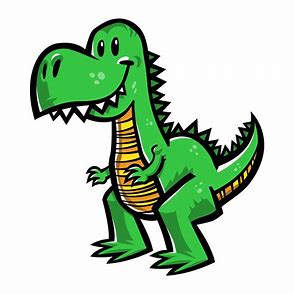 Besammlung:	Samstag: 18.Mai 2024 um 09:00 Uhr beim kath. PfarreiheimEnde: 	Montag: 20. Mai 2024 um 16:00 Uhr beim kath. PfarreiheimOrt:	Bazenheid Bitte senden Sie die ausgefüllte Anmeldung bis zum 13.April 2024 an Chiara Cargnel, Rossweidstrasse 1, 9030 Abtwil oder geben Sie sie ihren Gruppenleitern ab, damit diese sie an uns weiterleiten.Natürlich sind auch eure Freunde herzlich willkommen!! Anmeldungen finden Sie auch auf unserer Homepage www.jwabtwil.chHast du lange Arme und bist bereit für ein verrücktes Abenteuer, dann melde dich fürs Pfila 2024 an. Wir freuen uns auf dich!Bei Fragen geben wir gerne Auskunft!Eure LagerleitungLuca v/o Tjambo Mauchle , tjambo@jwabtwil.ch,  079 839 17 21Chiara Cargnel, chiara.cargnel@brabtwil.ch, 079 371 45 02PacklisteDas brauchst du im Tagesrucksack:Lunch für den MittagGefüllte Feldflasche				Regenschutz (Regenhose und -jacke)Sonnenschutz (Sonnenhut) Gute Schuhe anziehenDas kannst du in deinen grossen Rucksack/ Koffer packen:Klamotten für jedes Wetter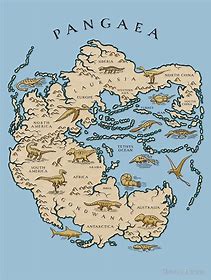 UnterwäscheSchlafsackFixleintuchFinkenNecessaire und PyjamaSocken				TurnkleiderTurnschuhe für draussenEvtl. persönliche MedikamenteTaschenlampeTaschentücherBadetuchSackmesserZeitung, um nasse Schuhe auszustopfenAbtrocknungstuch angeschriebenEvtl. SpieleEvtl. GummistiefelEtwas Geld für den LagerkioskElektronische Geräte brauchen wir im Lager nicht, deshalb können diese zu Hause bleiben!Anmeldung Pfila 24Name: ________________________________________Vorname: _____________________________________Geburtstag: ___________________________________Gruppe: ______________________________________Notfallnummer: ___________________________ (erreichbar während des Lagers!)Vegetarier: 	□ Ja			□NeinKrankenversicherung: __________________________________AHV-Nr: ________________________________________________Allergien: ______________________________________________________________________________________________________________________________________________________Medikamente, die eingenommen müssen: _________________________________________________________________________________________________________________________________________________________________________________________________________________________________Bemerkungen: _________________________________________________________________________________________________________________________________________________________________________________________________________________________________Datum, Ort: 					Unterschrift des Erziehungsberechtigten:____________________________		_______________________________________Legen Sie der Anmeldung eine aktuelle Kopie des Impfausweises bei!Den Lagerbeitrag von 80 Franken sollten Sie ebenfalls bis am 30.April 2024 auf unser Konto bei der Raiffeisenbank Abtwil überweisen, damit die Anmeldung gültig ist. Bitte vermerken Sie dabei „Pfila 24“ und den Namen ihres Kindes.  IBAN: CH80 8124 1000 0021 0946 2 